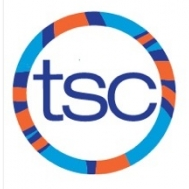 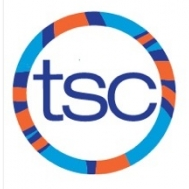 SUNDAYMONDAYTUESDAYWEDNESDAYTHURSDAYFRIDAYSATURDAY1HAPPY NEW YEAR! 22:00-4:00 pmUT 345:30-7:30 pmJarvis565:30-7:30 pmCentral Tech76:00-7:30 pmBranksome Hall85:30-7:30 pmHarbord98:00-10:00 amUT10115:30-7:30 pmJarvis12135:30-7:30 pmCentral Tech146:00-7:30 pmBranksome Hall15Cindy Nicholas Swim Classic16Cindy Nicholas Swim Classic17Cindy Nicholas Swim Classic185:30-7:30 pmHarbord 19205:30-7:30 pmCentral Tech216:00-7:30 pmBranksome Hall225:30-7:30 pmHarbord2310:00am-12:00 pm UT24255:30-7:30 pmJarvis26275:30-7:30 pmCentral Tech286:00-7:30 pmBranksome Hall295:30-7:30 pmHarbord308:00-10:00 amUT31